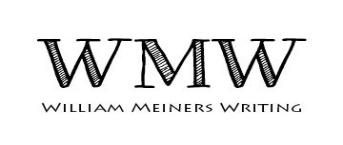 William Meiners1422 Meadow Street     Mount Pleasant, Michigan 48858  	    billsportliterate@gmail.com    (765) 409-0753SUMMARYDeadline-crushing journalist and creative writer looking for contract work or a perfect-fitting fulltime position. Along with nearly 30 years of experience as a writer and editor, I bring a passion for storytelling and tailored messaging to each job.EDUCATIONFiction Writing MFA — 2003 	Purdue University, West Lafayette, IndianaFiction Writing MFA — 1996 	Columbia College-Chicago, Chicago, IllinoisBA Journalism — 1992 		Indiana University Purdue University Indianapolis, Indianapolis, Indiana		WRITERWilliam Meiners Writing Mount Pleasant, MichiganJuly 2015 – PresentCreative nonfiction book: Though the Odds Be Great or Small: Notre Dame’s 1957 Comeback Season and the Year That Changed College Football. Coauthored with Terry Brennan, who played and coached at Notre Dame in the 1940s and 1950s. Published by Loyola Press in August 2021. Journalism: Gratiot County Herald. Reporter from February 2021 to present. Typically write five to six stories for each issue of the weekly paper.Higher Education: More than 15 years of experience as a senior project editor at Purdue University (1999-2013) and Central Michigan University (2013-2016). Provided editorial lead on over 40 publications for the College of Engineering. EDITORFounding Editor Sport Literate, Chicago, Illinois and Mount Pleasant, MichiganJanuary 1995 – PresentFounder: created a renowned literary journal exploring sports primarily through creative nonfiction.Grant writer: received and managed 18 consecutive awards from the Illinois Arts Council (IAC).Editor: worked with more than 500 contributors, including three IAC award winners.TEACHEREnglish Instructor Saginaw Chippewa Tribal College and Mid Michigan CollegeJanuary 2016 – PresentCreative writing: Encouraged students to find their voices in poetry, creative nonfiction, fiction, and drama in this class at the Tribal College.Academic writing: Teach English 110, an introductory writing course, and English 222, a sophomore-level class where students explore and write about a topic within their future fields at Mid Michigan College.Writing advisor: Advised students in one-on-one sessions in the Mid Michigan Writing and Reading Center (in 2016-17).HONORSSport Literate’s “Fight Club” issue named among the “Notable Special Issues from 2019” in The Best American Essays 2020.Published more than 30 essayists recognized in Best American Essays and Best American Sports Writing anthologies.Brian Mexicott Award for best original drama — Purdue’s 71st annual Literary Awards.Kneale Award winner for best graduate fiction — Purdue’s 72nd annual Literary Awards.A fall 2002 participant in Guideposts magazine writer’s workshop — invited guest from more than 5,000 contestant entries.References available upon request     Writing samples at www.WilliamMeiners.com